Klasa 5 geografiaBardzo proszę aby chłopcy przeczytali temat z załączonych  stron podręcznika, natomiast karty pracy będziemy uzupełniać podczas zajęć we wtorek 31 marca 2020.-jolanta gajewska 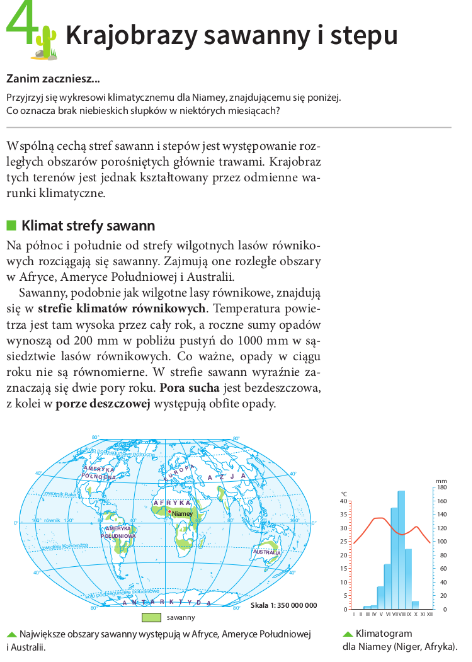 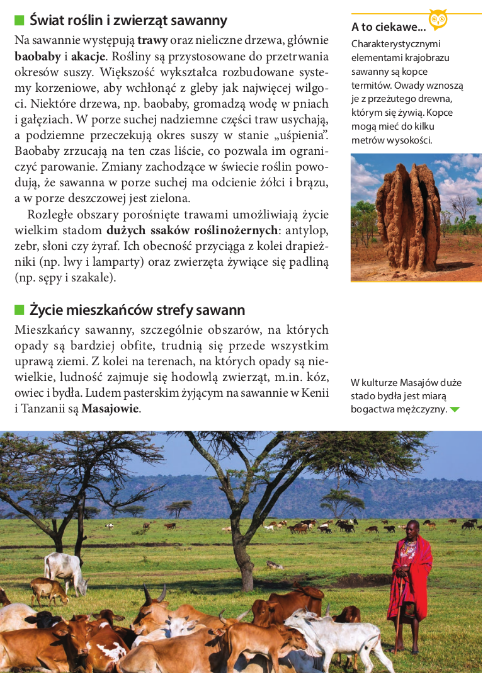 X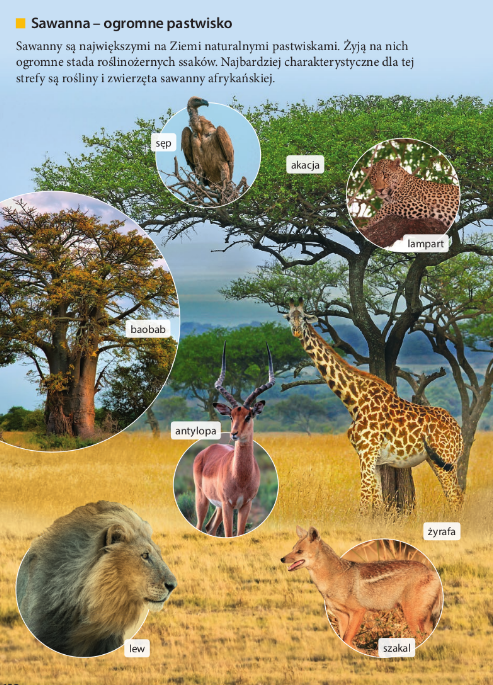 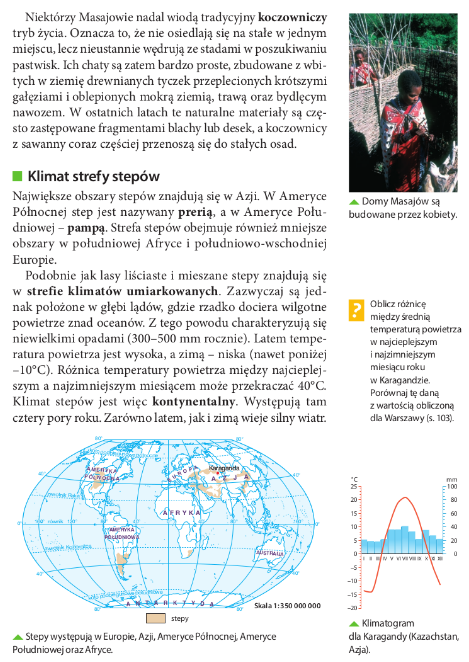 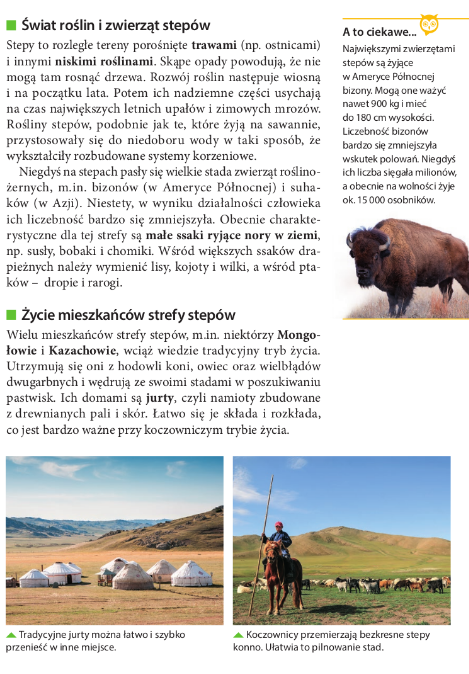 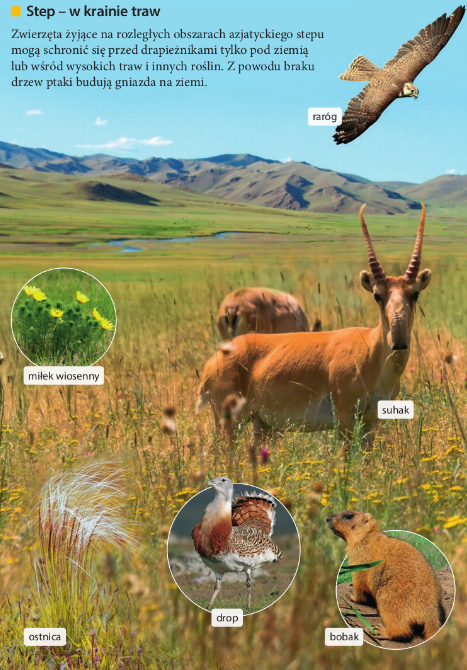 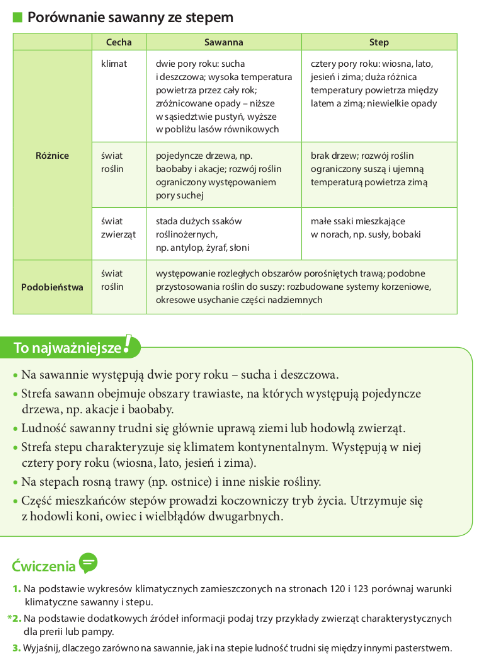 